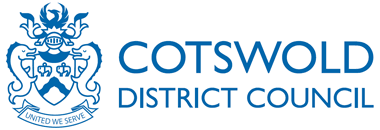 Police, Factories, Etc (Miscellaneous Provisions) Act 1916
Application for street collection permitTo:	Licensing, Cotswold District Council, Council Offices, Trinity Road, Cirencester, GL7 1PX.  I/We* hereby apply for a Permit to collect/sell articles* and give the following information for consideration.* delete where applicableP.T.O.I/We declare that the information given by me/us in this application is correct and that I/we am/are aware of the Council’s Street Collection Regulations and agree to comply with them.Signature of applicant(s) 	  	Dated  				Dated  	Notes1.	A copy of the Council’s Street Collection Regulations are attached and should be retained by the applicant.2.	A list of parishes within the Cotswold District Council area is attached on which to indicate the parishes where it is proposed to collect/sell articles.3.	If the proposed collection is to take place in Cirencester please note that, if granted, the permit will not include the Brewery Courtyard or the paved area adjacent to Tesco’s Supermarket, Farrell Close. Separate permission must be sought for these areas as follows:-Brewery Courtyard	-	Car Parks, Cotswold District Council,		, Cirencester, Tesco’s Supermarket	-	The Manager, Tesco Stores Ltd, Farrell Close, Cirencester, Glos., GL7 1HWCotswold District CouncilList of parishes1.   	APPLICANT(S) DETAILS(a)	Forename(s) and surname(s) and 	address(es) of applicant(s) who will be responsible for collection/sale.	(b)	Date(s) of birth.	(c)	Telephone Number(s).(a)(b)(c)	Office hours:	Home:2.	CHARITY/FUND TO BENEFIT(a)	Name of charity/fund to benefit.(b)	Address of administrative centre of charity/fund.(c)	Aims and objectives of charity/fund.(d)	Is the charity/fund a Registered Charity.(e)	If so please give the Charity Number.(a)(b)(c)(d)	YES / NO(e)3.	(a)  Date of proposed collection/sale.	(b)	Please provide two alternative dates.(c)	Hours during which it is proposed to make collection/sale.(a)(b)	1.	2.(c)4.	Parish(es) and exact location(s) of proposed collection/sale.	(see Note 2 overleaf)5.	DISPOSAL OF PROCEEDS(a)	Will all the proceeds of the collection/sale be paid over for the benefit of the charity/fund?(b)	If no, for what purpose will deductions be made and give an estimate of the sum to be deducted?(a)	YES / NO(b)6.	APPLICATIONS TO OTHER LOCAL AUTHORITIES(a)	Are applications for collections/sales being made to other local authorities?(b)	If so, to which local authorities?(a)	YES / NO(b)7.	REFUSAL OF APPLICATION FOR PERMIT(a)	Have you, or to your knowledge anyone connected with this appeal, been refused a permit by any local authority on any occasion?(b)	If so, please provide full details on a separate sheet of paper.(a)	YES / NO8.	PREVIOUS CONVICTIONS(a)	Subject to the Rehabilitation of Offenders Act 1974, have you:-(i)	been convicted, or have any enquiries pending, for offences of dishonesty?(ii)	been convicted by any Court or cautioned by the Police for any offence which is not “spent”?(b)	To your knowledge is there currently any inquiry being conducted, or has there previously been any inquiry conducted by the Police, Charity Commission, other local authority or Government Agency connected with this appeal?If “Yes” applies to any question in this section please provide full details on separate sheet of paper. (a)	(i)	YES / NO	(ii)	YES / NO(b)	YES / NOADLESTROPDAGLINGWORTHOZLEWORTHALDSWORTHDIDMARTON KEYNESAMPNEY CRUCISDONNINGTONPOULTON MARYDOWDESWELLAMPNEY ST PETERDOWN AMPNEYQUENINGTONANDOVERSFORDDRIFFIELDRENDCOMBASHLEYDUNTISBOURNE ABBOTSRODMARTONASTON-SUB-EDGEDUNTISBOURNE ROUSESAINTBURYAVENINGEASTLEACHSAPPERTONBAGENDONEBRINGTONSEVENHAMPTONEDGEWORTHSEZINCOTEELKSTONESHERBORNEBATSFORDEVENLODESHIPTON BAUNTONFAIRFORDSHIPTON MOYNEBEVERSTONESIDDINGTONBIBURYGREAT RISSINGTONSOMERFORD KEYNESBLEDINGTONGUITING POWERBLOCKLEYHAMPNETTSOUTHROPBOURTON-ON-THE- HILLHATHEROPSTOW-ON-THE-WOLDBOURTON-ON-THE-WATERHAZELTONSWELLBOXWELL-WITH-LEIGHTERTONICOMBSYDEBRIMPSFIELDKEMBLE AND EWENBROADWELLKEMPSFORDTETBURY CHEDWORTHKINGSCOTETETBURY CHERINGTONLECHLADETODENHAMCHIPPING CAMPDENLITTLE RISSINGTONTURKDEANCIRENCESTERLONGBOROUGHCLAPTON-ON-THE-HILL LONG NEWNTONUPPER SLAUGHTERCOATESLOWER SLAUGHTERWESTCOTECOBERLEYMEYSEY WESTONBIRT WITH LASBOROUGHCOLD ASTONMAUGERSBURYWESTON-SUB-EDGECOLESBOURNEMICKLETONWHITTINGTON ALDWYNSMORETON IN MARSHWYCK RISSINGTON DENNIS NAUNTONWILLERSEY ABDALEWINDRUSHCONDICOTENORTHLEACH WITH EASTINGTONWINSONCOWLEYNOTGROVEWINSTONECUTSDEANODDINGTONWITHINGTONYANWORTH